Δήμος ΙωαννιτώνΠνευματικό KέντροΔήμουΙωαννιτώνΔημοτικό        Περιφερειακό                 Θέατρο       Ιωαννίνων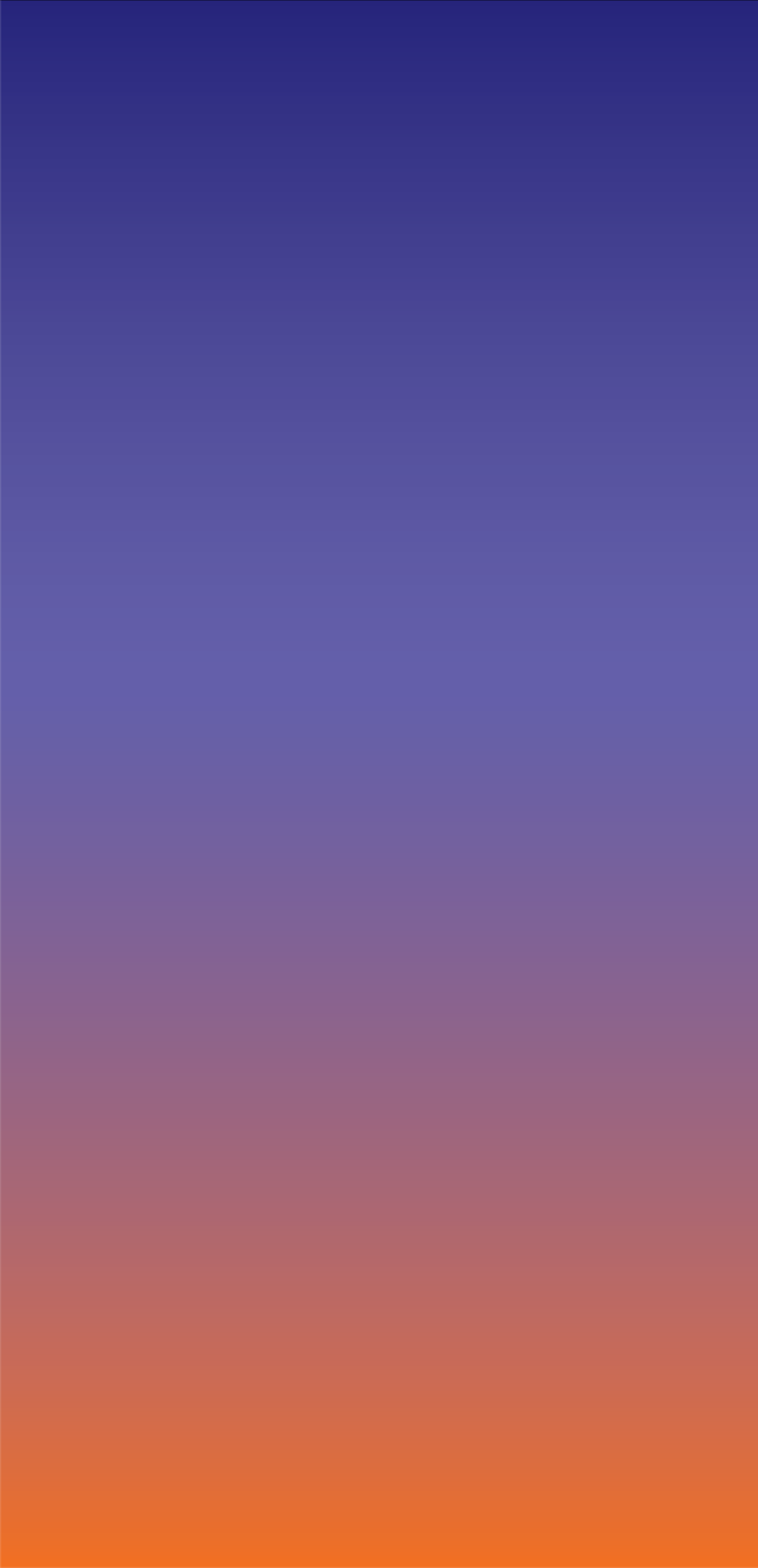 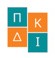 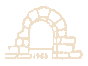 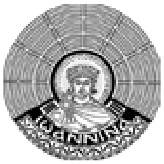 18-28 Ιουνίου 2021Α' Κύκλος Εκδηλώσεων για τα 200 Χρόνιααπό την Ελληνική ΕπανάστασηΗ είσοδος σε όλες τις εκδηλώσεις είναι ελεύθερη Διοργάνωση: Δήμος Ιωαννιτών, Πνευματικό Κέντρο Δήμου Ιωαννιτών, ΔΗ.ΠΕ.ΘΕ. ΙωαννίνωνΣε συνεργασίαμε την Εφορεία Αρχαιοτήτων Ιωαννίνωνκαι το Πολιτιστικό Ίδρυμα Ομίλου Πειραιώς (ΠΙΟΠ)Για τις εκδηλώσεις στον αύλειο χώρο του Μουσείου Αργυροτεχνίας του ΠΙΟΠ απαιτείται κράτηση  στο τηλ.  26510 64065 καθημερινά 10:00-18:00 εκτός Τρίτης.Παρασκευή 18 Ιουνίου | 21:30Αύλειος Χώρος Πολιτιστικού Πολυχώρου «Δ. Χατζής»Μουσικό Σύνολο Δημοτικού Ωδείου Ιωαννίνων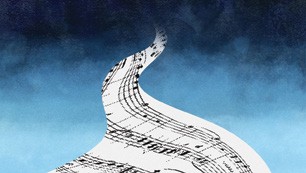 Βάσω Αρλέτου, Ευριπίδης Παππάς, Σπύρος Ζαπάντης, Σπύρος Σιλύρας, βιολί Μαριάνθη Καψάλη, βιόλαΝίκος Νικολαΐδης, βιολοντσέλοΑπόστολος Παπαπέτρος, κοντραμπάσοΑπόστολος Δημητρίου, κλαρινέτο (φιλική συμμετοχή)Ειρήνη Ζάγκλη, πιάνοΑναστάσιος Ντάφλος, κρουστάΥπεύθυνη συνόλου: Βασιλική ΑρλέτουΠρόγραμμαFrederick Loewe, I could have danced all night(από το μιούζικαλ «My fair lady»)Βαγγέλης Παπαθανασίου, The conquest of Paradise(Διασκευή: Γιώργος Χλίτσιος) Louiguy, La vie en rose (Διασκευή: Γιώργος Χλίτσιος) John Kander, New York (Διασκευή: Γιώργος Χλίτσιος)Bert Kaempfert, Strangers in the night(Διασκευή: Γιώργος Χλίτσιος)Leonard Bernstein, Tonight (από το μιούζικαλ «West Side Story» (Διασκευή: Γιώργος Χλίτσιος)Ennio Morricone, Cinema paradiso (Διασκευή: Γιώργος Χλίτσιος) Astor Piazzolla, Libertango (Διασκευή: Hulio Domingo) Michele Magnani, Pagina de album (Διασκευή: Γιώργος Χλίτσιος)Σάββατο 19 & Κυριακή 20 Ιουνίου | 21:00Αύλειος Χώρος Μουσείου Αργυροτεχνίας ΠΙΟΠ, Ιτς Καλέ, Κάστρο ΙωαννίνωνΔΗ.ΠΕ.ΘΕ. Ιωαννίνων«Από γιορτή σε γιορτή»: η Πασκαλιά της λευτεριάς- Η καλύτερή μου αρχιχρονιά.Διηγήματα του Χ. Χρηστοβασίλη σε μια σκηνοθετική site specific σύλληψη για το Ιτς Καλέ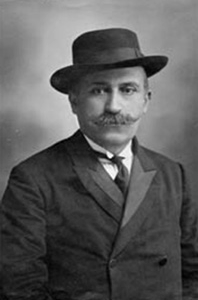 Τo ΔΗ.ΠΕ.ΘΕ. ΙΩΑΝΝΙΝΩΝ, στο πλαίσιο του εορτασμού των 200 χρόνων από την Ελληνική Επανάσταση, παρουσιάζει για πρώτη φορά την τοπογραφική (site specific) παράσταση «Aπό γιορτή σε γιορτή: Η Πασκαλιά της λευτεριάς-Η καλύτερή μου αρχιχρονιά» σε σύλληψη-δραματουργική επεξεργασία και σκηνοθεσία της Χριστίνας Χατζηβασιλείου. Πρόκειται για τη θεατρική μεταφορά των «εορταστικών» διηγημάτων του Γιαννιώτη λογοτέχνη Χρήστου Χρηστοβασίλη (1861-1937), που έζησε και έγραψε τόσο κατά την περίοδο της Τουρκοκρατίας, όσο και της απελευθέρωσης των Ιωαννίνων. Δημοτικιστής, δημοσιογράφος και αργότερα βουλευτής, ο Χρηστοβασίλης, μετά τον Κρυστάλλη, είναι ο κυριότερος εκπρόσωπος της ηπειρωτικής βουκολικής λογοτεχνίας, που, όμως, στην περίπτωσή του, την μπολιάζει με βαθύ λυρισμό και μια γνήσια μεταφυσική διάθεση που τον διακατείχε ως το τέλος της ζωής του. Η παράσταση ακολουθεί ταυτόχρονα και την πορεία της ζωή του Χρηστοβασίλη μέσα από την επιστολογραφία του και φωτίζει, πίσω από το έργο του, τον άνθρωπο.Σύλληψη-Δραματουργική Επεξεργασία-Σκηνοθεσία:Χριστίνα ΧατζηβασιλείουΣκηνική Επιμέλεια -Κοστούμια:Αλεξάνδρα Μπουσουλέγκα - ράνια ΥφαντίδουΠρωτότυπη Μουσική & Ηχοτοπία:Βασίλης ΛαγδάςΦωτισμοί:Δήμητρα ΑλουτζανίδουΕρμηνεύον:Μαρία Κεβρεκίδου, Αντώνης Χρήστου, Χρήστος ΧρήστουΣυνδιοργάνωσημε την Εφορεία Αρχαιοτήτων Ιωαννίνων και το Πολιτιστικό Ίδρυμα Ομίλου ΠειραιώςΚυριακή 20 Ιουνίου | 19:00Πλατεία ΜαβίληΤμήμα Παραδοσιακών Χορών Πνευματικού Κέντρου Δήμου Ιωαννιτών«Κάθε τραγούδι και μια ιστορία»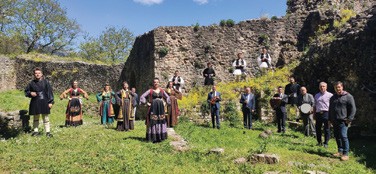 Το Τμήμα Παραδοσιακών Χορών του Πνευματικού Κέντρου Δήμου Ιωαννιτών τιμά την επέτειο της Ελληνικής Επανάστασης και διοργανώνει χορευτική παράσταση –συναυλία, την Κυριακή 20/6 στην πλατεία Μαβίλη με θέμα: «Κάθε τραγούδι και μια ιστορία». Η εκδήλωση είναι ενταγμένη στις εκδηλώσεις για τα 200 χρόνια από την Επανάσταση του 1821 και αποτελεί ελάχιστο φόρο τιμής σε αυτούς που αγωνίστηκαν για την ανεξαρτησία μας. Παράλληλα, μέσω των γενικότερων αφιερωμάτων όλης της χρονιάς, τονίζει το ρόλο του δημοτικού τραγουδιού και του χορού στα προεπαναστατικά και επαναστατικά χρόνια.Η θυσία των ηρώων του 1821 γέννησε τη ζωή του έθνους μας. Η συλλογική μνήμη διέσωσε μέσα από τα δημοτικά μας τραγούδια γεγονότα, ηρωισμούς και αγωνιστές δίνοντάς μας μιαν άλλη εικόνα του κόσμου γεμάτη ελευθερία και δυνατότητες. Η παρουσίαση ιστορικών και κλέφτικων τραγουδιών και χορών μάς μεταφέρει στις ζωντανές και ακατάλυτες αξίες που εμπεριέχουν και στην ανυπολόγιστη δύναμη και σημασία τους. Αποτελεί μια έκφραση ευγνωμοσύνης στους ήρωες και μάρτυρες του 1821 και συνάδει με την προτροπή του Μακρυγιάννη: «Πατρίς, να μακαρίζεις γενικώς όλους τους Έλληνες, ότι θυσιάστηκαν δια σένα να σ’ αναστήσουν, να ξαναειπωθείς άλλη μια φορά ελεύθερη πατρίδα, όπου ήσουνα χαμένη και σβησμένη απ’ τον κατάλογο των εθνών. Όλους αυτούς να τους μακαρίζεις…».Διδασκαλία:Ηλίας γκαρτζονίκας, Νίκος Νούσιας, Βασίλης ράπτης,καθηγητές φυσικής αγωγήςΚυριακή 20 Ιουνίου | 12:00Αύλειος Χώρος Αρχοντικού ΠυρσινέλλαΚουιντέτο ξύλινων πνευστών Δημοτικού Ωδείου ΙωαννίνωνΓιάννης Κωνσταντινίδης:Δέκα δημοτικές μελωδίες για κουιντέτο ξύλινων πνευστώνΝίκος Σκαλκώτας: Κρητικός και Ηπειρώτικος Χορός (μεταγραφή Δημήτρης Σιδερής)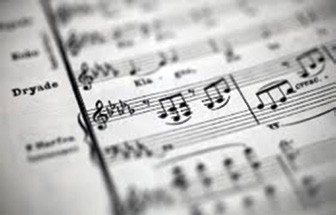 Συμμετέχουν οι μουσικοί:Αλεξάνδρα Μπεζεβέγκη, φλάουτο (φιλική συμμετοχή)Δημήτρης Σιδερής, όμποεΆγγελος Αντώνογλου, κλαρινέτο Κωνσταντίνος Σαΐνης, γαλλικό κόρνο Μαρίνα Δημητριάδου, φαγκότο Υπεύθυνος συνόλου: Άγγελος Αντώνογλου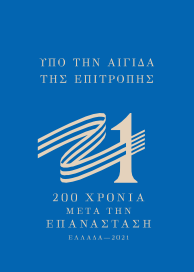 Κεντρική Επετειακή Εκδήλωση για τα 200 Χρόνιααπό την Ελληνική  ΕπανάστασηΔευτέρα 21 Ιουνίου | 21:30Υπαίθριο Θέατρο Εταιρείας Ηπειρωτικών ΜελετώνΣυμφωνική ορχήστρα Δημοτικού Ωδείου Ιωαννίνων Πανηγυρική Συναυλία για τα 200 χρόνια από την Ελληνική Επανάσταση«Η Ελληνική Επανάσταση εμπνέει την όπερα»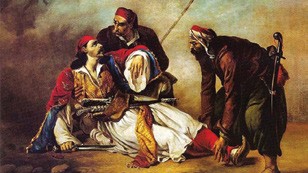 ΠρόγραμμαΜέρος Α΄Ferdinand Hérold (1791-1833)Εισαγωγή στην όπερα «Η τελευταία μέρα του Μεσολογγίου» σε α΄ εκτέλεση(επιμέλεια μουσικού υλικού:Γιάννης Τσελίκας, Ελληνικό Κέντρο Μουσικής)Παύλος Καρρέρ (1829-1896)«Εις τον ιερόν βωμόν σου», σκηνή και άρια του λάμπρου από την όπερα «Δέσπω» σε ποίηση Αντωνίου ΜανούσουΣολίστ: Παύλος Πανταζόπουλος, βαρύτονος(επιμέλεια μουσικού υλικού:Γιάννης Σαμπροβαλάκης, Ελληνικό Κέντρο Μουσικής)Νίκος Σκαλκώτας (1904-1949)Ο «Χορός του Ζαλόγγου», από τους 36 Ελληνικούς Χορούς (επιμέλεια μουσικού υλικού:Γιάννης Σαμπροβαλάκης, Ελληνικό Κέντρο Μουσικής)Παύλος Καρρέρ (1829-1896) Αποσπάσματα από την όπερα «Κυρά Φροσύνη»σε ποίηση Ελισαβετίου Μαρτινέγκου,με την ευγενική άδεια της Εθνικής λυρικής Σκηνής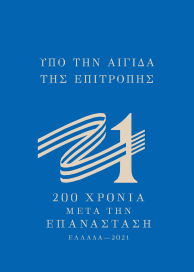 (επιμέλεια μουσικού υλικού:Γιάννης Τσελίκας, Ελληνικό Κέντρο Μουσικής)- ρετσιτατίβο και ντουέτο Αλή και Μουχτάρ- Πρελούδιο, ρετσιτατίβο και καβατίνα της Φροσύνης Σολίστ:Αλής: Παύλος Πανταζόπουλος, βαρύτονος Μουχτάρ: Ανδρέας Καραούλης, τενόρος Φροσύνη: Λιάνα Κοκόση, υψίφωνοςΜέρος Β΄Gioacchino Rossini (1792-1868) Εισαγωγή στην όπερα «Η Πολιορκία της Κορίνθου»Παύλος Καρρέρ (1829-1896)Ο «Ψωμοζήτης», μεγάλη μελοδραματική άρια για βαρύτονο Σολίστ: Παύλος Πανταζόπουλος, βαρύτονος(επιμέλεια μουσικού υλικού:Γιάννης Τσελίκας, Ελληνικό Κέντρο Μουσικής)«Νανούρισμα», από την όπερα «Μάρκος Μπότσαρης»Σολίστ: Λιάνα Κοκόση, υψίφωνος(επιμέλεια μουσικού υλικού:Γιάννης Σαμπροβαλάκης, Ελληνικό Κέντρο Μουσικής)«Ο γερο-Δήμος», από την όπερα «Μάρκος Μπότσαρης»Σολίστ: Ανδρέας Καραούλης, τενόρος(επιμέλεια μουσικού υλικού:Γιάννης Τσελίκας, Ελληνικό Κέντρο Μουσικής)Μανώλης Καλομοίρης (1883-1962)«Η Καταστροφή των Ψαρών» σε ποίηση Διονυσίου Σολωμού Αφηγητής: Μωυσής Ελισάφ, Δήμαρχος Ιωαννίνων (επιμέλεια μουσικού υλικού:Γιάννης Σαμπροβαλάκης, Ελληνικό Κέντρο Μουσικής)Τη Συμφωνική Ορχήστρα του Δημοτικού Ωδείου Ιωαννίνων διευθύνει ο αρχιμουσικός:γεώργιος ΧλίτσιοςΜουσική προετοιμασία λυρικών τραγουδιστών:Μιχάλης ΠαπαπέτρουΦωνητική διδασκαλία λυρικών τραγουδιστών:Βαγγέλης ΧατζησίμοςΠαρουσίαση προγράμματος – εκφωνήσεις:Φωτεινή ΚοτσιάφτηΤρίτη 22 Ιουνίου | 21:00Αρχοντικό Ισμήνης Τζαβέλα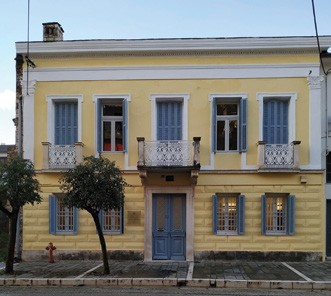 «Πάμε μια βόλτα...»στα παλιά αρχοντικά κτίσματα των ΙωαννίνωνΕκεί, όπου οι μνήμες ξαναζωντανεύουν και το παρελθόν σμίγει με το σήμερα προσκαλώντας μας να γίνουμε κοινωνοί της ιστορίας... Μιας ιστορίας γεμάτης θρύλους και παραδόσεις, που επανέρχονται μπροστά μας μέσα από αφηγήσεις πεζών και ποιητικών κειμένων Ηπειρωτών λογοτεχνών πλαισιωμένες από ονειρικές μελωδίες έργων του Μ. Χατζιδάκι και μας μεταφέρουν νοερά και βιωματικά σε μια νοσταλγική πραγματικότητα.Το μουσικό μέρος της εκδήλωσης πλαισιώνουν με την ερμηνεία έργων του κύκλου «ρωμαϊκή Αγορά» του Μ. Χατζιδάκι η σοπράνο Ειρήνη Δόβα, ο Ελευθέριος Καραγιάννης στα πνευστά και στην ενορχήστρωση και η Γεωργία Αναστάση στο πιάνο. Αποσπάσματα από πεζά και ποιητικά κείμενα Ηπειρωτών λογοτεχνών διαβάζουν ο Δήμαρχος Ιωαννίνων κ. Μωυσής Ελισάφ και η κ. Μαρία Στρατσάνη, δρ Φιλοσοφίας και τέως διευθύντρια του Πνευματικού Κέντρου Δήμου Ιωαννιτών.Τετάρτη 23 Ιουνίου | 21:00Αύλειος Χώρος Μουσείου Αργυροτεχνίας ΠΙΟΠ, Ακρόπολη Ιτς Καλέ, Κάστρο ΙωαννίνωνΦιλαρμονική Δήμου ΙωαννιτώνΠανηγυρική Συναυλία για τα 200 χρόνια από την Ελληνική Επανάσταση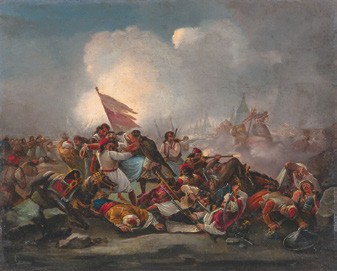 ΠρόγραμμαM. Lincey, Ο Κατακτητής, εισαγωγήΦροσύνη, εισαγωγή από την όπερα «Μάρκος Μπότσαρης» του Παύλου ΚαρρέρΔιασκευή: Χαρ. ΜακρήςΟ γέρο-Δήμος από την όπερα «Μάρκος Μπότσαρης» του Παύλου Καρρέρ.Ποίηση: Αρ. ΒαλαωρίτηςΔιασκευή: Δημ. ΑμπατζήςΆκρα του τάφου σιωπή από το ποίημα «Ελεύθεροι πολιορκημένοι» του Διον. ΣολωμούΜουσική: γ. ΜαρκόπουλοςΕνοργάνωση: Δημ. ΑμπατζήςΜητέρα μεγαλόψυχη Ποίηση: Διον. Σολωμός Μουσική: Γ. Μαρκόπουλος.Ενοργάνωση: Δημ. ΑμπατζήςΟ Γέρος του Μωριά Μουσική: Μ. Τραϊφόρος Στίχοι: Θ. ΣακελλαρίδηςΕνοργάνωση: Δημ. ΑμπατζήςΟ Θούριος του Ρήγα Μουσική: Χρ. Λεοντής Ενοργάνωση: Δημ. ΑμπατζήςΟ χορός του Ζαλόγγου Μουσική: Ι. Σακελλαρίδης Στίχοι: Σπ. Περεσιάδης Ενοργάνωση: Δημ. ΑμπατζήςΤο χάραμα επήρα από το ποίημα «Ελεύθεροι Πολιορκημένοι» του Διον. ΣολωμούΜουσική: Χρ. ΛεοντήςΕνοργάνωση: Δημ. ΑμπατζήςΝαοί στο σχήμα τ’ ουρανού από το «Άξιον Εστί» του όδ. ΕλύτηΜουσική: Μ. ΘεοδωράκηςΕνοργάνωση: Δημ. ΑμπατζήςΤσάμικοςΜουσική: Μ. Χατζιδάκις Στίχοι: Ν. Γκάτσος Ενοργάνωση: Δημ. ΑμπατζήςΎμνος εις την ελευθερίαν Ποίηση: Διον. Σολωμός Μουσική: Ν. Χ. Μάντζαρος Ενοργάνωση: Δημ. ΑμπατζήςΣολίστ:Ελεάνα Βάσιου, Δημήτρης Δημόπουλος, Ανδρέας ΚαλλιβωκάςΜουσική Διεύθυνση:Δημήτρης Στυλ. ΑμπατζήςΣυνδιοργάνωσημε την Εφορεία Αρχαιοτήτων Ιωαννίνων και το Πολιτιστικό Ίδρυμα Ομίλου ΠειραιώςΠαρασκευή 25 Ιουνίου | 21:00Αρχοντικό Πυρσινέλλα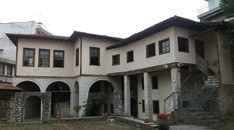 «Πάμε μια βόλτα...»στα παλιά αρχοντικά κτίσματα των ΙωαννίνωνΤο μουσικό μέρος της εκδήλωσης πλαισιώνουν με την ερμηνεία έργων του κύκλου «ρωμαϊκή Αγορά» του Μ. Χατζιδάκι η σοπράνο Ειρήνη Δόβα, ο Ελευθέριος Καραγιάννης στα πνευστά και στην ενορχήστρωση και η Γεωργία Αναστάση στο πιάνο. Αποσπάσματα από πεζά και ποιητικά κείμενα Ηπειρωτών λογοτεχνών διαβάζουν ο Δήμαρχος Ιωαννίνων κ. Μωυσής Ελισάφ και η κ. Μαρία Στρατσάνη, δρ Φιλοσοφίας και τέως διευθύντρια του Πνευματικού Κέντρου Δήμου Ιωαννιτών.Σάββατο 26 & Κυριακή 27 Ιουνίου | 21:00Αύλειος Χώρος Μουσείου Αργυροτεχνίας ΠΙΟΠ, Ιτς Καλέ, Κάστρο Ιωαννίνων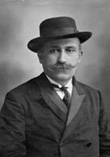 ΔΗ.ΠΕ.ΘΕ. Ιωαννίνων«Από γιορτή σε γιορτή»: η Πασκαλιά της λευτεριάς- Η καλύτερή μου αρχιχρονιά.Διηγήματα του Χ. Χρηστοβασίλη σε μια σκηνοθετική site specific σύλληψη για το Ιτς ΚαλέΣυνδιοργάνωσημε την Εφορεία Αρχαιοτήτων Ιωαννίνων και το Πολιτιστικό Ίδρυμα Ομίλου ΠειραιώςΔευτέρα 28 Ιουνίου | 20:00Αύλειος Χώρος Μουσείου Αργυροτεχνίας του ΠΙΟΠ, Ακρόπολη Ιτς Καλέ, Κάστρο ΙωαννίνωνΣχολή Χορού Πνευματικού Κέντρου Δήμου Ιωαννιτών«6+1 Διαδρομές προς την Ελευθερία»Στο πλαίσιο του εορτασμού των 200 χρόνων από την Ελληνική Επανάσταση, η Σχολή Χορού του Π.Κ.Δ.Ι. παρουσιάζει την παράσταση «6+1 Διαδρομές προς την Ελευθερία».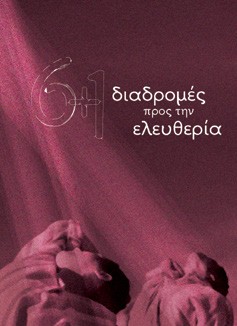 Ἦρτε γυναίκα ἀπ᾿ τὰ βουνά, σκιρτώντας σὰν ἀλαφίνα, σειώντας τὰ μαλλιά της σὰ νέο λιοντάρι καὶ στὴν ἀγκαλιά της, σὰ μὲ ψηλὸ κρατώντας τη ζωνάρι,..........κι ἦρτε σ᾿ ἐμὲ ὁλόϊσα, σὰν οἱ ἀνέμοι στὸ μοναχὸ τὸ δέντρο, ποὺ βιγλίζει..........κι ἦρτε καὶ μ᾿ ηὗρε κι ὅταν πλημμυρίζει ποτάμι, στὴν ὀχτιά του, τὸ πλατάνι..........κι ἦρτε γιὰ πάντα κι ἦρτε σὰν ἡ μπόρα...(Ἄγγελος Σικελιανός, «Ὕμνος Στὸν Ἑωσφόρο Τὸ Ἄστρο»)Γυναίκες μάνες, αδερφές, σύντροφοι, συνοδοιπόροι.Γυναικείες μορφές υφαίνουν το νήμα της ζωής, αλυχτώντας διαχρο- νικά.Γυναίκες-σύμβολα διαγράφουν τις προσωπικές τους τροχιές κινού- μενες από και προς την Ελευθερία.Χορογραφία:Έλενα Ανδρεάδη, Τζίνα Βίκα, Ελεονώρα Ηλία, Λάουρα Τσιάτη, Κατερίνα ΝτίβαΕρμηνεία:Ιωάννα Κολεγιώργου, Τζίνα Χρύση, Δήμητρα Αντωνιάδη, Ελένη Ασπρή, Τζίνα Βίκα, Ελεονώρα Ηλία, Κατερίνα ΝτίβαΜουσική:Δημήτρης ΚαραγεώργοςΣυνδιοργάνωσημε την Εφορεία Αρχαιοτήτων Ιωαννίνων και το Πολιτιστικό Ίδρυμα Ομίλου ΠειραιώςΜε την ευγενική χορηγία: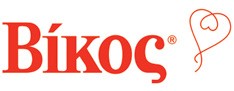 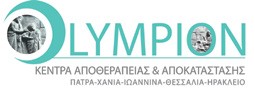 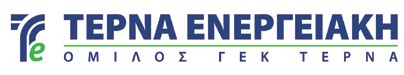 